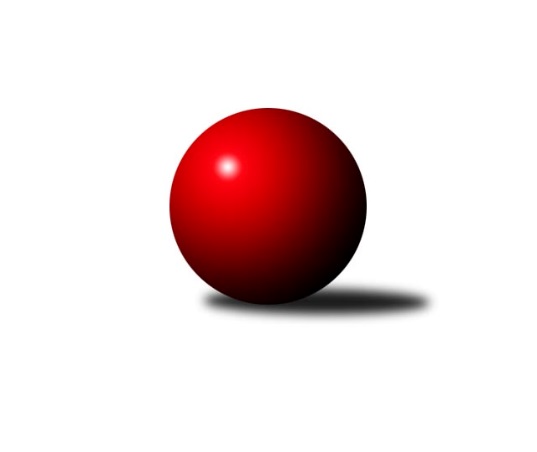 Č.14Ročník 2022/2023	11.3.2023 1. KLZ 2022/2023Statistika 14. kolaTabulka družstev:		družstvo	záp	výh	rem	proh	skore	sety	průměr	body	plné	dorážka	chyby	1.	KK Slovan Rosice	14	14	0	0	94.0 : 18.0 	(227.5 : 108.5)	3496	28	2278	1219	11.4	2.	TJ Valašské Meziříčí	14	11	0	3	68.5 : 43.5 	(184.5 : 151.5)	3353	22	2234	1120	21.1	3.	KK Slavia Praha	14	10	0	4	75.0 : 37.0 	(197.0 : 139.0)	3373	20	2233	1140	21	4.	SKK Primátor Náchod	14	9	1	4	61.5 : 50.5 	(169.0 : 167.0)	3372	19	2242	1131	20.9	5.	KK Jihlava	13	8	1	4	60.5 : 43.5 	(170.0 : 142.0)	3327	17	2211	1115	23.9	6.	KC Zlín	14	6	0	8	55.0 : 57.0 	(165.0 : 171.0)	3307	12	2217	1090	30.7	7.	TJ Spartak Přerov	13	4	0	9	39.0 : 65.0 	(135.0 : 177.0)	3325	8	2243	1082	27.2	8.	KK Vyškov	15	4	0	11	45.0 : 75.0 	(155.5 : 204.5)	3294	8	2210	1084	28.5	9.	SKK Rokycany	14	1	1	12	34.0 : 78.0 	(141.5 : 194.5)	3259	3	2211	1048	35.1	10.	SKK Jičín	13	0	1	12	19.5 : 84.5 	(111.0 : 201.0)	3234	1	2185	1049	37.1Tabulka doma:		družstvo	záp	výh	rem	proh	skore	sety	průměr	body	maximum	minimum	1.	KK Slovan Rosice	7	7	0	0	47.0 : 9.0 	(116.0 : 52.0)	3449	14	3518	3381	2.	TJ Valašské Meziříčí	6	5	0	1	30.5 : 17.5 	(79.0 : 65.0)	3356	10	3423	3264	3.	KK Slavia Praha	7	5	0	2	39.0 : 17.0 	(107.5 : 60.5)	3457	10	3564	3317	4.	SKK Primátor Náchod	7	5	0	2	31.5 : 24.5 	(84.5 : 83.5)	3443	10	3544	3375	5.	KK Jihlava	7	4	1	2	32.5 : 23.5 	(95.0 : 73.0)	3319	9	3394	3260	6.	KC Zlín	7	4	0	3	33.0 : 23.0 	(93.0 : 75.0)	3381	8	3555	3202	7.	KK Vyškov	8	2	0	6	22.0 : 42.0 	(84.0 : 108.0)	3325	4	3415	3268	8.	TJ Spartak Přerov	6	1	0	5	16.0 : 32.0 	(64.5 : 79.5)	3253	2	3348	3167	9.	SKK Rokycany	7	1	0	6	18.0 : 38.0 	(72.0 : 96.0)	3274	2	3333	3190	10.	SKK Jičín	7	0	1	6	12.0 : 44.0 	(59.5 : 108.5)	3204	1	3350	3075Tabulka venku:		družstvo	záp	výh	rem	proh	skore	sety	průměr	body	maximum	minimum	1.	KK Slovan Rosice	7	7	0	0	47.0 : 9.0 	(111.5 : 56.5)	3503	14	3730	3301	2.	TJ Valašské Meziříčí	8	6	0	2	38.0 : 26.0 	(105.5 : 86.5)	3353	12	3489	3287	3.	KK Slavia Praha	7	5	0	2	36.0 : 20.0 	(89.5 : 78.5)	3361	10	3432	3303	4.	SKK Primátor Náchod	7	4	1	2	30.0 : 26.0 	(84.5 : 83.5)	3362	9	3431	3265	5.	KK Jihlava	6	4	0	2	28.0 : 20.0 	(75.0 : 69.0)	3328	8	3442	3275	6.	TJ Spartak Přerov	7	3	0	4	23.0 : 33.0 	(70.5 : 97.5)	3335	6	3409	3232	7.	KK Vyškov	7	2	0	5	23.0 : 33.0 	(71.5 : 96.5)	3290	4	3368	3149	8.	KC Zlín	7	2	0	5	22.0 : 34.0 	(72.0 : 96.0)	3296	4	3397	3123	9.	SKK Rokycany	7	0	1	6	16.0 : 40.0 	(69.5 : 98.5)	3257	1	3387	3125	10.	SKK Jičín	6	0	0	6	7.5 : 40.5 	(51.5 : 92.5)	3239	0	3349	3122Tabulka podzimní části:		družstvo	záp	výh	rem	proh	skore	sety	průměr	body	doma	venku	1.	KK Slovan Rosice	9	9	0	0	61.0 : 11.0 	(149.0 : 67.0)	3482	18 	4 	0 	0 	5 	0 	0	2.	KK Slavia Praha	9	7	0	2	52.0 : 20.0 	(128.0 : 88.0)	3373	14 	3 	0 	1 	4 	0 	1	3.	TJ Valašské Meziříčí	9	7	0	2	41.5 : 30.5 	(120.5 : 95.5)	3352	14 	4 	0 	1 	3 	0 	1	4.	KK Jihlava	9	5	1	3	39.5 : 32.5 	(112.5 : 103.5)	3333	11 	3 	1 	1 	2 	0 	2	5.	SKK Primátor Náchod	8	4	1	3	32.0 : 32.0 	(91.5 : 100.5)	3400	9 	1 	0 	2 	3 	1 	1	6.	KC Zlín	9	4	0	5	37.0 : 35.0 	(104.0 : 112.0)	3282	8 	3 	0 	2 	1 	0 	3	7.	KK Vyškov	9	3	0	6	31.0 : 41.0 	(100.0 : 116.0)	3298	6 	1 	0 	4 	2 	0 	2	8.	TJ Spartak Přerov	9	3	0	6	25.0 : 47.0 	(90.5 : 125.5)	3308	6 	1 	0 	3 	2 	0 	3	9.	SKK Jičín	8	0	1	7	10.5 : 53.5 	(65.0 : 127.0)	3211	1 	0 	1 	4 	0 	0 	3	10.	SKK Rokycany	9	0	1	8	22.5 : 49.5 	(95.0 : 121.0)	3274	1 	0 	0 	4 	0 	1 	4Tabulka jarní části:		družstvo	záp	výh	rem	proh	skore	sety	průměr	body	doma	venku	1.	KK Slovan Rosice	5	5	0	0	33.0 : 7.0 	(78.5 : 41.5)	3510	10 	3 	0 	0 	2 	0 	0 	2.	SKK Primátor Náchod	6	5	0	1	29.5 : 18.5 	(77.5 : 66.5)	3340	10 	4 	0 	0 	1 	0 	1 	3.	TJ Valašské Meziříčí	5	4	0	1	27.0 : 13.0 	(64.0 : 56.0)	3366	8 	1 	0 	0 	3 	0 	1 	4.	KK Jihlava	4	3	0	1	21.0 : 11.0 	(57.5 : 38.5)	3317	6 	1 	0 	1 	2 	0 	0 	5.	KK Slavia Praha	5	3	0	2	23.0 : 17.0 	(69.0 : 51.0)	3400	6 	2 	0 	1 	1 	0 	1 	6.	KC Zlín	5	2	0	3	18.0 : 22.0 	(61.0 : 59.0)	3365	4 	1 	0 	1 	1 	0 	2 	7.	TJ Spartak Přerov	4	1	0	3	14.0 : 18.0 	(44.5 : 51.5)	3339	2 	0 	0 	2 	1 	0 	1 	8.	SKK Rokycany	5	1	0	4	11.5 : 28.5 	(46.5 : 73.5)	3233	2 	1 	0 	2 	0 	0 	2 	9.	KK Vyškov	6	1	0	5	14.0 : 34.0 	(55.5 : 88.5)	3297	2 	1 	0 	2 	0 	0 	3 	10.	SKK Jičín	5	0	0	5	9.0 : 31.0 	(46.0 : 74.0)	3259	0 	0 	0 	2 	0 	0 	3 Zisk bodů pro družstvo:		jméno hráče	družstvo	body	zápasy	v %	dílčí body	sety	v %	1.	Vlasta Kohoutová 	KK Slavia Praha 	14	/	14	(100%)	45	/	56	(80%)	2.	Natálie Topičová 	KK Slovan Rosice 	12	/	13	(92%)	42	/	52	(81%)	3.	Lucie Vaverková 	KK Slovan Rosice 	12	/	14	(86%)	43.5	/	56	(78%)	4.	Jana Braunová 	KK Jihlava 	11	/	12	(92%)	40	/	48	(83%)	5.	Anna Štraufová 	KK Slovan Rosice 	11	/	14	(79%)	37	/	56	(66%)	6.	Klára Tobolová 	TJ Valašské Meziříčí 	11	/	14	(79%)	35.5	/	56	(63%)	7.	Jana Vejmolová 	KK Vyškov 	10	/	13	(77%)	31.5	/	52	(61%)	8.	Michaela Bagári 	KC Zlín 	10	/	14	(71%)	32	/	56	(57%)	9.	Simona Koutníková 	KK Slovan Rosice 	9	/	12	(75%)	32	/	48	(67%)	10.	Veronika Horková 	TJ Valašské Meziříčí 	9	/	12	(75%)	28	/	48	(58%)	11.	Alena Kantnerová 	KK Slovan Rosice 	9	/	13	(69%)	28.5	/	52	(55%)	12.	Pavla Fialová 	KK Vyškov 	9	/	13	(69%)	28	/	52	(54%)	13.	Linda Lidman 	KK Slavia Praha 	9	/	14	(64%)	32.5	/	56	(58%)	14.	Terezie Krákorová 	SKK Rokycany 	8.5	/	14	(61%)	34.5	/	56	(62%)	15.	Martina Melchertová 	KK Jihlava 	8	/	10	(80%)	24.5	/	40	(61%)	16.	Michaela Matlachová 	KC Zlín 	8	/	10	(80%)	23.5	/	40	(59%)	17.	Martina Hrdinová 	SKK Primátor Náchod 	8	/	12	(67%)	26	/	48	(54%)	18.	Kamila Jirsová 	KK Jihlava 	8	/	12	(67%)	26	/	48	(54%)	19.	Nikola Portyšová 	SKK Primátor Náchod 	8	/	13	(62%)	29.5	/	52	(57%)	20.	Kristýna Pavelková 	TJ Valašské Meziříčí 	7	/	11	(64%)	28.5	/	44	(65%)	21.	Šárka Marková 	KK Slavia Praha 	7	/	11	(64%)	25	/	44	(57%)	22.	Vladimíra Malinská 	KK Slavia Praha 	7	/	11	(64%)	24	/	44	(55%)	23.	Markéta Vlčková 	TJ Valašské Meziříčí 	6.5	/	13	(50%)	28.5	/	52	(55%)	24.	Kristýna Juráková 	KK Slavia Praha 	6	/	8	(75%)	21	/	32	(66%)	25.	Michaela Beňová 	TJ Spartak Přerov 	6	/	9	(67%)	22	/	36	(61%)	26.	Bohdana Jankových 	KC Zlín 	6	/	10	(60%)	23	/	40	(58%)	27.	Kateřina Pytlíková 	TJ Spartak Přerov 	6	/	10	(60%)	21.5	/	40	(54%)	28.	Karolína Derahová 	KK Jihlava 	6	/	10	(60%)	20	/	40	(50%)	29.	Petra Fürstová 	KK Jihlava 	6	/	10	(60%)	19	/	40	(48%)	30.	Kateřina Majerová 	SKK Primátor Náchod 	6	/	11	(55%)	26.5	/	44	(60%)	31.	Helena Gruszková 	KK Slavia Praha 	6	/	12	(50%)	27	/	48	(56%)	32.	Nikola Tobolová 	TJ Valašské Meziříčí 	6	/	14	(43%)	28.5	/	56	(51%)	33.	Lenka Findejsová 	SKK Rokycany 	6	/	14	(43%)	24	/	56	(43%)	34.	Anna Škařupová 	TJ Spartak Přerov 	5	/	8	(63%)	15.5	/	32	(48%)	35.	Šárka Majerová 	SKK Primátor Náchod 	5	/	8	(63%)	15	/	32	(47%)	36.	Eliška Boučková 	SKK Primátor Náchod 	5	/	9	(56%)	20.5	/	36	(57%)	37.	Barbora Janyšková 	KK Slovan Rosice 	5	/	9	(56%)	19.5	/	36	(54%)	38.	Lenka Vávrová 	SKK Jičín 	5	/	10	(50%)	22	/	40	(55%)	39.	Šárka Nováková 	TJ Spartak Přerov 	5	/	10	(50%)	19.5	/	40	(49%)	40.	Lada Hessová 	SKK Rokycany 	5	/	12	(42%)	25	/	48	(52%)	41.	Michaela Varmužová 	KK Vyškov 	5	/	12	(42%)	22.5	/	48	(47%)	42.	Aneta Cvejnová 	SKK Primátor Náchod 	5	/	12	(42%)	22.5	/	48	(47%)	43.	Petra Šustková 	KC Zlín 	5	/	13	(38%)	26	/	52	(50%)	44.	Zuzana Honcová 	KK Vyškov 	5	/	14	(36%)	23.5	/	56	(42%)	45.	Naděžda Dobešová 	KK Slovan Rosice 	4	/	4	(100%)	14	/	16	(88%)	46.	Helena Šamalová 	SKK Jičín 	4	/	8	(50%)	15	/	32	(47%)	47.	Lenka Nováčková 	KC Zlín 	4	/	8	(50%)	15	/	32	(47%)	48.	Ivana Kaanová 	KK Slavia Praha 	4	/	8	(50%)	13	/	32	(41%)	49.	Monika Pavelková 	TJ Spartak Přerov 	4	/	10	(40%)	16.5	/	40	(41%)	50.	Michaela Provazníková 	TJ Valašské Meziříčí 	4	/	11	(36%)	22	/	44	(50%)	51.	Daniela Pochylová 	SKK Rokycany 	4	/	12	(33%)	17.5	/	48	(36%)	52.	Michaela Kouřilová 	KK Vyškov 	3	/	6	(50%)	11	/	24	(46%)	53.	Tereza Divílková 	KC Zlín 	3	/	8	(38%)	18.5	/	32	(58%)	54.	Natálie Trochtová 	KC Zlín 	3	/	10	(30%)	14	/	40	(35%)	55.	Lucie Trávníčková 	KK Vyškov 	3	/	11	(27%)	16	/	44	(36%)	56.	Karoline Utikalová 	SKK Rokycany 	3	/	14	(21%)	14.5	/	56	(26%)	57.	Monika Kalousová 	SKK Rokycany 	2.5	/	5	(50%)	10	/	20	(50%)	58.	Nina Brožková 	SKK Primátor Náchod 	2.5	/	10	(25%)	18	/	40	(45%)	59.	Barbora Bartková 	TJ Valašské Meziříčí 	2	/	3	(67%)	7	/	12	(58%)	60.	Lucie Hanzelová 	KC Zlín 	2	/	5	(40%)	7	/	20	(35%)	61.	Zuzana Machalová 	TJ Spartak Přerov 	2	/	6	(33%)	12	/	24	(50%)	62.	Lucie Varmužová 	SKK Rokycany 	2	/	7	(29%)	10	/	28	(36%)	63.	Lenka Concepción 	KK Jihlava 	2	/	8	(25%)	13.5	/	32	(42%)	64.	Jana Bínová 	SKK Jičín 	2	/	9	(22%)	13	/	36	(36%)	65.	Alena Šedivá 	SKK Jičín 	2	/	9	(22%)	9	/	36	(25%)	66.	Lucie Vrbatová 	SKK Jičín 	2	/	11	(18%)	15.5	/	44	(35%)	67.	Lenka Hrdinová 	KK Vyškov 	2	/	12	(17%)	14.5	/	48	(30%)	68.	Martina Zimáková 	KC Zlín 	1	/	1	(100%)	4	/	4	(100%)	69.	Nikola Tatoušková 	KK Slovan Rosice 	1	/	1	(100%)	3	/	4	(75%)	70.	Adéla Víšová 	SKK Primátor Náchod 	1	/	1	(100%)	2	/	4	(50%)	71.	Šárka Dvořáková 	KK Jihlava 	1	/	2	(50%)	5	/	8	(63%)	72.	Denisa Kroupová 	SKK Jičín 	1	/	4	(25%)	6	/	16	(38%)	73.	Dana Uhříková 	TJ Valašské Meziříčí 	1	/	4	(25%)	5.5	/	16	(34%)	74.	Alice Tauerová 	SKK Jičín 	1	/	5	(20%)	7	/	20	(35%)	75.	Marta Kořanová 	SKK Rokycany 	1	/	5	(20%)	6	/	20	(30%)	76.	Eva Rosendorfská 	KK Jihlava 	1	/	7	(14%)	9	/	28	(32%)	77.	Martina Janyšková 	TJ Spartak Přerov 	1	/	8	(13%)	11	/	32	(34%)	78.	Adriana Svobodová 	TJ Spartak Přerov 	1	/	8	(13%)	10	/	32	(31%)	79.	Tereza Kroupová 	SKK Jičín 	0.5	/	7	(7%)	7	/	28	(25%)	80.	Jana Kurialová 	KK Vyškov 	0	/	1	(0%)	2	/	4	(50%)	81.	Alena Nekulová 	SKK Rokycany 	0	/	1	(0%)	0	/	4	(0%)	82.	Aneta Kusiová 	KK Jihlava 	0	/	2	(0%)	3	/	8	(38%)	83.	Monika Maláková 	KK Vyškov 	0	/	2	(0%)	2	/	8	(25%)	84.	Simona Koreňová 	KK Vyškov 	0	/	3	(0%)	3.5	/	12	(29%)	85.	Michaela Kučerová 	KK Slavia Praha 	0	/	3	(0%)	3	/	12	(25%)	86.	Dana Viková 	SKK Jičín 	0	/	5	(0%)	6.5	/	20	(33%)	87.	Petra Abelová 	SKK Jičín 	0	/	6	(0%)	8	/	24	(33%)Průměry na kuželnách:		kuželna	průměr	plné	dorážka	chyby	výkon na hráče	1.	SKK Nachod, 1-4	3430	2270	1159	20.1	(571.7)	2.	SK Žižkov Praha, 1-4	3404	2258	1145	22.4	(567.3)	3.	KK Vyškov, 1-4	3373	2243	1130	25.5	(562.3)	4.	KC Zlín, 1-4	3361	2250	1110	30.6	(560.3)	5.	TJ Valašské Meziříčí, 1-4	3352	2236	1115	26.3	(558.7)	6.	KK Slovan Rosice, 1-4	3341	2213	1128	21.9	(557.0)	7.	SKK Rokycany, 1-4	3313	2232	1080	27.4	(552.2)	8.	KK PSJ Jihlava, 1-4	3297	2198	1099	26.1	(549.6)	9.	TJ Spartak Přerov, 1-6	3274	2194	1079	24.0	(545.8)	10.	SKK Jičín, 1-4	3253	2192	1061	31.5	(542.2)Nejlepší výkony na kuželnách:SKK Nachod, 1-4KK Slovan Rosice	3643	3. kolo	Natálie Topičová 	KK Slovan Rosice	632	3. koloSKK Primátor Náchod	3544	13. kolo	Vlasta Kohoutová 	KK Slavia Praha	629	13. koloTJ Valašské Meziříčí	3489	7. kolo	Aneta Cvejnová 	SKK Primátor Náchod	628	11. koloSKK Primátor Náchod	3462	7. kolo	Naděžda Dobešová 	KK Slovan Rosice	622	3. koloSKK Primátor Náchod	3456	10. kolo	Martina Hrdinová 	SKK Primátor Náchod	616	13. koloSKK Primátor Náchod	3445	5. kolo	Šárka Majerová 	SKK Primátor Náchod	614	13. koloSKK Primátor Náchod	3417	11. kolo	Simona Koutníková 	KK Slovan Rosice	608	3. koloSKK Primátor Náchod	3401	3. kolo	Kateřina Majerová 	SKK Primátor Náchod	605	11. koloKK Slavia Praha	3400	13. kolo	Alena Kantnerová 	KK Slovan Rosice	603	3. koloSKK Primátor Náchod	3375	9. kolo	Lucie Vaverková 	KK Slovan Rosice	601	3. koloSK Žižkov Praha, 1-4KK Slavia Praha	3564	7. kolo	Vlasta Kohoutová 	KK Slavia Praha	640	14. koloKK Slavia Praha	3510	4. kolo	Vlasta Kohoutová 	KK Slavia Praha	633	2. koloKK Slovan Rosice	3484	14. kolo	Pavla Fialová 	KK Vyškov	615	12. koloKK Slavia Praha	3479	14. kolo	Linda Lidman 	KK Slavia Praha	613	7. koloKK Slavia Praha	3464	2. kolo	Kristýna Juráková 	KK Slavia Praha	607	7. koloKK Slavia Praha	3440	12. kolo	Michaela Bagári 	KC Zlín	606	10. koloKK Slavia Praha	3428	10. kolo	Vlasta Kohoutová 	KK Slavia Praha	604	10. koloSKK Primátor Náchod	3399	4. kolo	Vlasta Kohoutová 	KK Slavia Praha	604	12. koloKK Vyškov	3343	12. kolo	Vladimíra Malinská 	KK Slavia Praha	604	10. koloTJ Valašské Meziříčí	3336	9. kolo	Vladimíra Malinská 	KK Slavia Praha	603	12. koloKK Vyškov, 1-4KK Slovan Rosice	3579	11. kolo	Lucie Vaverková 	KK Slovan Rosice	628	11. koloKK Jihlava	3442	5. kolo	Linda Lidman 	KK Slavia Praha	620	3. koloKK Slavia Praha	3432	3. kolo	Jana Braunová 	KK Jihlava	617	5. koloKK Vyškov	3415	9. kolo	Michaela Bagári 	KC Zlín	617	7. koloKC Zlín	3397	7. kolo	Jana Vejmolová 	KK Vyškov	617	13. koloSKK Rokycany	3387	9. kolo	Jana Vejmolová 	KK Vyškov	615	11. koloKK Vyškov	3384	13. kolo	Simona Koutníková 	KK Slovan Rosice	612	11. koloKK Vyškov	3353	5. kolo	Zuzana Honcová 	KK Vyškov	607	9. koloSKK Primátor Náchod	3343	1. kolo	Tereza Divílková 	KC Zlín	601	7. koloTJ Spartak Přerov	3334	13. kolo	Natálie Topičová 	KK Slovan Rosice	600	11. koloKC Zlín, 1-4KC Zlín	3555	13. kolo	Michaela Matlachová 	KC Zlín	630	8. koloKC Zlín	3493	3. kolo	Lenka Nováčková 	KC Zlín	624	13. koloSKK Primátor Náchod	3426	8. kolo	Bohdana Jankových 	KC Zlín	615	3. koloKC Zlín	3424	8. kolo	Aneta Cvejnová 	SKK Primátor Náchod	613	8. koloTJ Spartak Přerov	3409	11. kolo	Michaela Beňová 	TJ Spartak Přerov	612	11. koloTJ Valašské Meziříčí	3397	13. kolo	Terezie Krákorová 	SKK Rokycany	606	5. koloKC Zlín	3374	6. kolo	Markéta Vlčková 	TJ Valašské Meziříčí	606	13. koloKK Slavia Praha	3360	1. kolo	Michaela Bagári 	KC Zlín	605	13. koloKC Zlín	3333	11. kolo	Michaela Bagári 	KC Zlín	603	3. koloKK Jihlava	3322	3. kolo	Michaela Bagári 	KC Zlín	601	11. koloTJ Valašské Meziříčí, 1-4KK Slovan Rosice	3730	8. kolo	Natálie Topičová 	KK Slovan Rosice	645	8. koloTJ Valašské Meziříčí	3423	14. kolo	Lucie Vaverková 	KK Slovan Rosice	633	8. koloTJ Valašské Meziříčí	3392	4. kolo	Anna Štraufová 	KK Slovan Rosice	624	8. koloTJ Valašské Meziříčí	3388	6. kolo	Michaela Beňová 	TJ Spartak Přerov	618	1. koloTJ Valašské Meziříčí	3340	8. kolo	Simona Koutníková 	KK Slovan Rosice	614	8. koloKC Zlín	3337	4. kolo	Alena Kantnerová 	KK Slovan Rosice	610	8. koloTJ Valašské Meziříčí	3330	1. kolo	Naděžda Dobešová 	KK Slovan Rosice	604	8. koloKK Vyškov	3318	6. kolo	Bohdana Jankových 	KC Zlín	600	4. koloTJ Valašské Meziříčí	3264	3. kolo	Klára Tobolová 	TJ Valašské Meziříčí	585	14. koloSKK Rokycany	3238	3. kolo	Pavla Fialová 	KK Vyškov	585	6. koloKK Slovan Rosice, 1-4KK Slovan Rosice	3518	13. kolo	Lucie Vaverková 	KK Slovan Rosice	637	12. koloKK Slovan Rosice	3487	2. kolo	Simona Koutníková 	KK Slovan Rosice	628	13. koloKK Slovan Rosice	3482	9. kolo	Natálie Topičová 	KK Slovan Rosice	626	9. koloKK Slovan Rosice	3442	12. kolo	Natálie Topičová 	KK Slovan Rosice	616	2. koloKK Slovan Rosice	3440	10. kolo	Lucie Vaverková 	KK Slovan Rosice	609	13. koloKK Slovan Rosice	3390	7. kolo	Anna Štraufová 	KK Slovan Rosice	602	13. koloKK Slovan Rosice	3381	5. kolo	Lucie Vaverková 	KK Slovan Rosice	599	10. koloKK Slavia Praha	3336	5. kolo	Anna Štraufová 	KK Slovan Rosice	598	2. koloKK Jihlava	3275	7. kolo	Natálie Topičová 	KK Slovan Rosice	596	12. koloSKK Primátor Náchod	3265	12. kolo	Tereza Divílková 	KC Zlín	594	9. koloSKK Rokycany, 1-4SKK Primátor Náchod	3431	2. kolo	Lucie Vaverková 	KK Slovan Rosice	599	4. koloKK Slovan Rosice	3396	4. kolo	Michaela Beňová 	TJ Spartak Přerov	595	8. koloTJ Spartak Přerov	3364	8. kolo	Martina Hrdinová 	SKK Primátor Náchod	593	2. koloTJ Valašské Meziříčí	3348	12. kolo	Eliška Boučková 	SKK Primátor Náchod	586	2. koloSKK Rokycany	3333	14. kolo	Terezie Krákorová 	SKK Rokycany	585	14. koloSKK Rokycany	3317	4. kolo	Lenka Findejsová 	SKK Rokycany	584	8. koloSKK Rokycany	3317	2. kolo	Natálie Topičová 	KK Slovan Rosice	584	4. koloKC Zlín	3314	14. kolo	Šárka Nováková 	TJ Spartak Přerov	581	8. koloKK Jihlava	3310	10. kolo	Terezie Krákorová 	SKK Rokycany	580	2. koloKK Slavia Praha	3303	6. kolo	Anna Štraufová 	KK Slovan Rosice	579	4. koloKK PSJ Jihlava, 1-4KK Jihlava	3394	14. kolo	Jana Braunová 	KK Jihlava	643	4. koloKC Zlín	3369	12. kolo	Jana Braunová 	KK Jihlava	619	1. koloSKK Primátor Náchod	3363	6. kolo	Jana Braunová 	KK Jihlava	613	14. koloKK Slavia Praha	3344	8. kolo	Aneta Cvejnová 	SKK Primátor Náchod	597	6. koloKK Jihlava	3340	1. kolo	Kamila Jirsová 	KK Jihlava	596	4. koloKK Jihlava	3336	4. kolo	Jana Braunová 	KK Jihlava	590	8. koloKK Jihlava	3323	2. kolo	Karolína Derahová 	KK Jihlava	588	14. koloKK Jihlava	3310	6. kolo	Michaela Matlachová 	KC Zlín	587	12. koloSKK Rokycany	3301	1. kolo	Jana Braunová 	KK Jihlava	584	2. koloTJ Valašské Meziříčí	3287	2. kolo	Bohdana Jankových 	KC Zlín	583	12. koloTJ Spartak Přerov, 1-6KK Slovan Rosice	3387	6. kolo	Kateřina Pytlíková 	TJ Spartak Přerov	640	6. koloTJ Spartak Přerov	3348	6. kolo	Natálie Topičová 	KK Slovan Rosice	624	6. koloKK Vyškov	3325	4. kolo	Klára Tobolová 	TJ Valašské Meziříčí	598	10. koloTJ Valašské Meziříčí	3323	10. kolo	Anna Škařupová 	TJ Spartak Přerov	590	10. koloTJ Spartak Přerov	3313	10. kolo	Kateřina Pytlíková 	TJ Spartak Přerov	589	14. koloKK Jihlava	3312	9. kolo	Anna Štraufová 	KK Slovan Rosice	586	6. koloSKK Primátor Náchod	3307	14. kolo	Nikola Portyšová 	SKK Primátor Náchod	585	14. koloTJ Spartak Přerov	3258	9. kolo	Anna Škařupová 	TJ Spartak Přerov	580	6. koloTJ Spartak Přerov	3237	14. kolo	Lenka Hrdinová 	KK Vyškov	579	4. koloTJ Spartak Přerov	3197	4. kolo	Karolína Derahová 	KK Jihlava	578	9. koloSKK Jičín, 1-4KK Slavia Praha	3351	11. kolo	Lenka Vávrová 	SKK Jičín	615	7. koloSKK Jičín	3350	11. kolo	Lucie Vaverková 	KK Slovan Rosice	593	1. koloTJ Spartak Přerov	3331	3. kolo	Kateřina Pytlíková 	TJ Spartak Přerov	592	3. koloKK Jihlava	3308	13. kolo	Petra Abelová 	SKK Jičín	586	3. koloTJ Valašské Meziříčí	3305	5. kolo	Jana Braunová 	KK Jihlava	585	13. koloKK Slovan Rosice	3301	1. kolo	Šárka Nováková 	TJ Spartak Přerov	584	3. koloKK Vyškov	3273	8. kolo	Nikola Tobolová 	TJ Valašské Meziříčí	582	5. koloSKK Jičín	3267	3. kolo	Terezie Krákorová 	SKK Rokycany	582	7. koloSKK Jičín	3252	7. kolo	Karolína Derahová 	KK Jihlava	581	13. koloSKK Rokycany	3248	7. kolo	Jana Bínová 	SKK Jičín	580	11. koloČetnost výsledků:	8.0 : 0.0	4x	7.0 : 1.0	10x	6.5 : 1.5	1x	6.0 : 2.0	9x	5.5 : 2.5	2x	5.0 : 3.0	8x	4.0 : 4.0	2x	3.0 : 5.0	7x	2.0 : 6.0	15x	1.0 : 7.0	7x	0.0 : 8.0	3x